REPUBLIKA HRVATSKAVUKOVARSKO-SRIJEMSKA ŽUPANIJAOPĆINA BABINA GREDAJEDINSTVENI UPRAVINI ODJELKLASA: 340-03/15-01/URBROJ: 2212/02-03/15-01-3U Babina Greda 03. travanj 2015.g. ZAPISNIK O PREGLEDU I OCJENI PONUDA1. PODACI O JAVNOM NARUČITELJU: Naziv: Općina Babina GredaAdresa: Vladimira Nazora 3OIB: 45800936748 2. PREDMET NABAVE: Izgradnja prometnice do radne zone TečineCPV – oznaka : 45233120-6, Gradnja ceste 3. VRSTA POSTUPKA: Otvoreni postupak javne nabave male vrijednosti 4. EVIDENCIJSKI BROJ NABAVE: 1-20155. BROJ POZIVA NA NADMETANJE IZ ELEKTRONIČKOG OGLASNIKA JAVNE NABAVE REPUBLIKE  HRVATSKE: 2015/S 002-00086216. DATUM POČETKA PREGLEDA I OCJENE PONUDA:03. travanj 2015. godine  7. IME I PREZIME OVLAŠTENIH PREDSTAVNIKA NARUČITELJA KOJI SUDJELUJU U PREGLEDU I OCJENI PONUDA: Boris Bauković, mag.oec. posjeduje važeći certifikat u području javne nabaveJosip Glavačević, Željko Knežević,8. NAZIV I SJEDIŠTE SVIH PONUDITELJA, PREMA REDOSLIJEDU ZAPRIMANJA PONUDA:1. Građenje Rašić, Ivana Kučinića 4, 35 208 Gornja Vrba,2. Cestorad d.d., Duga 23, 32 100 Vinkovci,3. Cestar d.o.o., Sjeverna vezna cesta B.B., 35 000 Slavonski Brod.9. PODACI O POJAŠNJENJU I/ILI UPOTPUNJAVANJU DOKUMENATA SUKLADNO ČLANCIMA 67. DO 74. ZAKONA O JAVNOJ NABAVI:Nije bilo pojašnjavanja i/ili upotpunjavanja dokumenata.10. PODACI O POJAŠNJENJU PONUDA:Ponuditelju Cestar d.o.o., Sjeverna vezna cesta b.b., 35 000 Slavonski Brod je upućen dopis za pojašnjenje ponude, isti se nalazi u prilogu.11. PREGLED I OCJENA PONUDA: Datum i vrijeme početka pregleda i ocjene ponuda: 30. ožujka 2015.g.  u 08,00 sati.12. ANALITIČKI PRIKAZ TRAŽENIH I DANIH DOKUMENATA NA TEMELJU KOJH SE UTVRĐUJE POSTOJE LI RAZLOZI ISKLJUČENJA PONUDITELJA:13. NAZIV I SJEDIŠTE PONUDITELJA KOJI SE ISKLJUČUJU TE OBRAZLOŽENJE RAZLOGA NJIHOVA ISKLJUČENJA: Nije bilo razloga za isključenje.14. PRIKAZ TRAŽENIH I DOSTAVLJENIH JAMSTAVA ZA OZBILJNOST PONUDE:15. PRIKAZ VALJANOSTI PONUDA PREMA OBLIKU, SADRŽAJU I CJELOVITOSTI:16. ANALITIČKI PRIKAZ TRAŽENIH I DANIH DOKAZA SPOSOBNOSTI PONUDITELJA:17. RAČUNSKA PROVJERA I PODACI O ISPRAVCIMA RAČUNSKIH POGREŠAKA U PONUDAMA:18. PRIKAZ ISPUNJENJA OSTALIH UVJETA IZ DOKUMENTACIJE ZA NADMETANJE:OBJAŠNJENJE OZNAKA:  + (udovoljava)                                                  - (ne udovoljava)                                                  n/p (nije primjenjivo)19. NAZIV I SJEDIŠTE PONUDITELJA ČIJE PONUDE SE ODBIJAJU NA OSNOVI REZULTATA PREGLEDA I OCJENE PONUDA TE OBRAZLOŽENJE RAZLOGA ZA NJIHOVO ODBIJANJE:Nije bilo razloga za odbijanje.20. RAZLOZI ZA ODBIJANJE PONUDE/A ZBOG NEUOBIČAJENO NISKE CIJENE:Nije bilo razloga za odbijanje.21. ANALIZA VALJANIH PONUDA PREMA KRITERIJU ZA ODABIR PONUDE:Sve tri prispjele ponude su ocijenjene valjanima.22. RANGIRANJE VALJANIH PONUDA PREMA KRITERIJU ZA ODABIR PONUDE:1. Cestar d.o.o. Sjeverna vezna cesta b.b., 35 000 Slavonski Brod OIB: 82685728344 ponuda broj: 15019694-420-10 od 23.03.2015.g. s cijenom ponude u iznosu od 824.615,49 kn, odnosno cijenom ponude s PDV-om u iznosu 1.030.769,36 kn. 2. Građenje Rašić d.o.o., OIB: 97798072507 ponuda broj: 17/2015 od 20.03.2015.g. s cijenom ponude u iznosu od 960.660,00 kn, odnosno cijenom ponude s PDV-om u iznosu 1.200.825,00 kn. 3. Cestorad d.d. Duga 23, 32 100 Vinkovci, OIB: 7594342386 ponuda broj: 57/2015 od 20.03.2015.g. s cijenom ponude u iznosu od 1.013.970,60 kn, odnosno cijenom ponude s PDV-om u iznosu 1.1.267.463,65 kn21. NAZIV PONUDITELJA S KOJIM NARUČITELJ NAMJERAVA SKLOPITI UGOVOR O JAVNOJ NABAVI I RAZLOZI ZA NJEGOV ODABIR:Ponuditelj  Cestar d.o.o., Sjeverna vezna cesta b.b., 35 00 Slavonski brod. s cijenom ponude u iznosu od 824.615,49 kn, odnosno cijenom ponude s PDV-om u iznosu 1.030.769,36 kn, koja je prema kriteriju za odabir ponude ocijenjena najpovoljnijom, te se predlaže odabir ponude ovog ponuditelja.  23. PODACI O DIJELU UGOVORA KOJI SE DAJE U PODUGOVOR I PODACI O PODIZVODITELJU:Podizvoditelj: GEO-LINE d.o.o. Alilovci 35, 34 334 KaptolOIB: 36113218457Telefon: 098/1397-836Podaci o dijelu ugovora: Predmet: Geodetski radovi,1. PRIPREMNI RADOVI: stavke: 1.1., 1.2., 1.3.    Količina: prema troškovniku. Vrijednost ugovora: 8.528,34 kn (bez PDV-a)Postotni dio ugovora: 1,03 %24. PODACI O PROVJERI NAJPOVOLJNIJEG PONUDITELJA S KOJIM NARUČITELJ NAMJERAVA SKLOPIT UGOVOR O JAVNOJ NABAVI I REZULTAT PROVJERE NAJPOVOLJNIJEG PONUDITELJA:Nije bilo  25. PRIJEDLOG ODGOVORNOJ OSOBI NARUČITELJA ZA DONOŠENJE ODLUKE O ODABIRU:Na temelju navedenog Ovlašteni predstavnici naručitelja predlažu donošenje Odluke o odabiru ponuditelja Cestar d.o.o., Sjeverna vezna cesta b.b., 35 000 Slavonski Brod kako je navedeno u točki 21. ovog Zapisnika.26. DATUM ZAVRŠETKA PREGLEDA I OCJENE PONUDA:30. ožujka  2015.g.  27. IME, PREZIME I POTPIS OSOBA KOJE SU IZVRŠILE PREGLED I OCJENU PONUDA:1. Boris Bauković, mag.oec.________________________2. Željko Knežević________________________3. Josip Glavačević________________________28. POPIS PRILOGA UZ ZAPISNIK:- dopis za pojašnjenjem podizvoditelja GEO-LINE d.o.o., Alilovci 35, 34 334 Kaptol,- pojašnjenje podizvoditelja.REDNI BROJ PONUDE1.2.3.NAZIV I SJEDIŠTE PONUDITELJAGrađenje Rašić, I.Kučinića 4, 35 208 Gornja VrbaCestorad d.d, Duga 23, 32 100 VinkovciCestar Sjeverna vezna cesta b.b., 35 000 Slavonski BrodNekažnjavanost sukladno čl. 67. st. I. toč. I. ZJN+++Ispunjenje obveza plaćanja dospjelih poreznih obveza i obveza za mirovinsko i zdravstveno osiguranje sukladno čl. 67. st. I. toč. 2. ZJN +++Istinitost podataka u dokumentima sukladno čl. 67. st. I. toč. 3. ZJN+++ISKLJUČENJE PONUDE: DA/NENENENEREDNI BROJ PONUDE1.2.3.NAZIV I SJEDIŠTE PONUDITELJAGrađenje Rašić, I.Kučinića 4, 35 208 Gornja VrbaCestorad d.d, Duga 23, 32 100 VinkovciCestar Sjeverna vezna cesta b.b., 35 000 Slavonski BrodJamstvo za ozbiljnost ponude u obliku vlastite bjanko zadužnice od: 51.438,90 kn+++ODBIJANJE PONUDE: DA/NENENENEREDNI BROJ PONUDE1.2.3.NAZIV I SJEDIŠTE PONUDITELJAGrađenje Rašić, I.Kučinića 4, 35 208 Gornja VrbaCestorad d.d, Duga 23, 32 100 VinkovciCestar Sjeverna vezna cesta b.b., 35 000 Slavonski BrodBroj i datum ponude17/2015, 20.03.2015. g.57/2015, 23.03.2015.g.15019694-420-10, 23.03.2015.g.Cjelovita ponuda +++Broj dijelova ponude111Uvezana u cjelinu+++Sadržaj ponude+++Pravilno označene stranice+++Troškovnik+++Na izvornoj dokumentaciji+++Ponuda pisana neizbrisivom tintom+++Ispravci u ponudi sukladni DZNn/pn/pn/pODBIJANJE PONUDE: DA/NENENENEREDNI BROJ PONUDE1.2.3.NAZIV I SJEDIŠTE PONUDITELJAGrađenje Rašić, I.Kučinića 4, 35 208 Gornja VrbaCestorad d.d, Duga 23, 32 100 VinkovciCestar Sjeverna vezna cesta b.b., 35 000 Slavonski BrodUpis u sudski, obrtni, strukovni ili drugi odgovarajući registar države sjedišta gospodarskog subjekta+++Suglasnost Ministarstva graditeljstva i prostornog uređenja za započinjanje obavljanja djelatnosti građenja+++Ovlaštenje, odnosno suglasnost za obavljanje stručnih geodetskih poslova+++Potvrda o izdanoj suglasnosti+++Obrazac BON2 ili SOL2+++Izjava o ukupnom prometu gospodarskog subjekta+++Popis ugovora o izvedenim istim ili sličnim radovima u posljednjih 5 godina+++Potvrde o zadovoljavajućem izvršenju ugovora+++Popis vozila, građevinskih strojeva i tehničke opreme koja je izvođaču radova na raspolaganju u svrhu izvođenja radova+++ODBIJANJE PONUDE: DA/NENENENEREDNI BROJ PONUDE1.2.3.NAZIV I SJEDIŠTE PONUDITELJAGrađenje Rašić, I.Kučinića 4, 35 208 Gornja VrbaCestorad d.d, Duga 23, 32 100 VinkovciCestar Sjeverna vezna cesta b.b., 35 000 Slavonski BrodCijena ponude bez PDV-a960.660,001.013.970,60824.615,49Cijena ponude sa PDV-om1.200.825,001.267.463,251.030.769,36Cijena ponude bez PDV-a nakon računske provjere960.660,001.013.970,60824.615,49Cijena ponude nakon računske provjere sa PDV-om1.200.825,001.267.463,251.030.769,36Prihvat ispravka računske pogrešken/pn/pn/pREDNI BROJ PONUDE1.2.3.NAZIV I SJEDIŠTE PONUDITELJAGrađenje Rašić, I.Kučinića 4, 35 208 Gornja VrbaCestorad d.d, Duga 23, 32 100 VinkovciCestar Sjeverna vezna cesta b.b., 35 000 Slavonski BrodPopunjen, ovjeren i potpisan ponudbeni list+++Troškovnik+++Jezik ponude: hrvatski+++Rok valjanosti ponude: 90 dana od isteka roka za dostavu ponude+++Izjava – jamstvo za uredno ispunjenje ugovora za slučaj povrede ugovornih obveza+++Izjava – jamstvo za otklanjanje nedostataka u jamstvenom roku+++Izjava – jamstvo o osiguranju za pokriće odgovornosti iz djelatnosti za otklanjanje štete koja može nastati u vezi s obavljanjem djelatnosti+++Izjava – o prihvaćanju svih uvjeta iz dokumentacije+++Izjava – o proizvodima i materijalima+++Izjava – o iskorištavanju rudnog blaga+++ODBIJANJE PONUDE: DA/NENENENE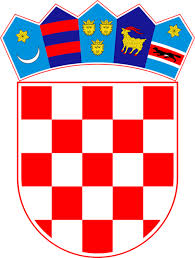 